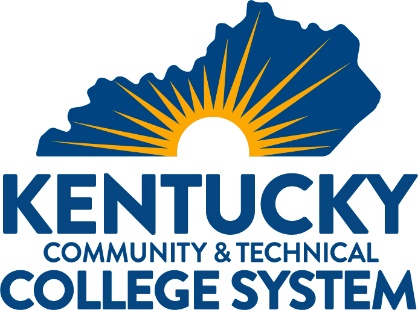 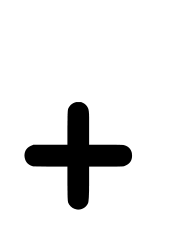 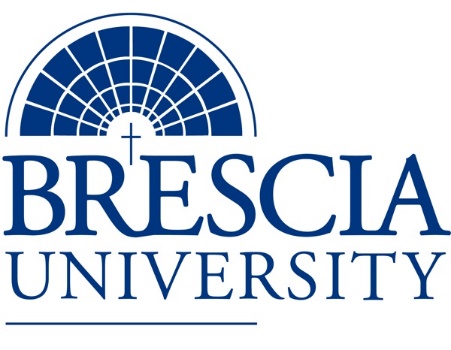 TRANSFER PATHWAY GUIDEAssociate of Applied Science to Bachelor in Integrated Studies MIT: Industrial Maintenance Technology, Advanced Manufacturing Technician TrackOverviewCompletion of the following curriculum will satisfy the requirements for Associates of Applied Science at the Kentucky Community and Technical College System and leads to a Bachelor’s Degree at Brescia University. Admission RequirementsOfficial transcript from all schools attended.  Combined grade point of average of a 2.0 or higher.Degree RequirementsStudents can apply to Brescia University at: https://www.brescia.edu/apply/ For any questions or additional information on tuition, deadlines, or start dates, please email BUconnections@brescia.eduGeneral Transfer RequirementsBrescia University can accept up to 77 hours of transfer credit from KCTCS from their associate of applied science for courses where a student made a grade of C or above.KCTCS AAS TO BU’s Bachelor Degree CHECKLIST Kentucky Community and Technical College SystemCategory 1: KCTCS General Education Core Requirements (18 hours)*World History is required at Brescia University. If not taken at KCTCS, will need to be taken at Brescia.Category 2: KCTCS Technical and Support Component (51 hours)BRESCIA UNIVERSITYMajor Requirements for Integrated Studies, Emphasis in BusinessUpdated: {8-26-2020}KCTCS CourseCourse or CategoryCredits{Institution}
CourseCompletedMAT 116Technical Mathematics or Higher3Natural Sciences3Social/ Behavioral Sciences3Heritage/ Humanities*3ENG 101Writing I3COM 181Basic Public Speaking3Subtotal General Education Core Courses18KCTCS CourseCourse or CategoryCredits{Institution}
CourseCompletedDigital Literacy 3BRX 120Basic Blueprint Reading 3CMM 110Fundamentals of Machine Tools – A 3EET 270 AND EET 271Electrical Motor Controls I AND Electrical Motor Controls I Lab4EET 272 AND EET 273Electrical Motor Controls II AND Electrical Motor Controls Lab II 4EET 276 AND EET 277Programmable Logic Controllers AND Programmable Logic Controllers Lab 4FPX 100 AND FPX 101Fluid Power AND Fluid Power Lab5IET 1301Safety Culture 1IET 13025S1IET 1303Total Production System Maintenance 1IET 1304Problem Solving 1IET 1305Maintenance Reliability1IMT 100 AND IMT 101Welding for Maintenance AND Welding for Maintenance Lab 5IMT 110 AND IMT 111Industrial Maintenance Electrical Principles AND Industrial Maintenance Electrical Principles Lab5IMT 150 AND IMT 151Maintaining Industrial Equipment AND Maintaining Industrial Equipment Lab5IMT 200Industrial Robotics and Robotic Maintenance 4IMT 289Industrial Maintenance Technology Capstone1Subtotal AAS Technical Courses51Brescia University CourseCourse NameCredits{Institution} CourseTaken at KCTCSEng 102Writing II3Eng 201Intro to Fiction3CS 105Office Applications3Spn 101GER Foreign Language3Drm 325Oral Interpretation (GER UD Fine Arts)3Eng 341 or 342GER UD Literature3Phl 346 Business Ethics (GER UD Philosophy)3Psy 105Intro to Psychology (GER Social Beh Sci)3Th 318Faith & Justice (GER UD Theology)3BAd 301Business Law 3BAd 405Management Information Systems3BAd 410Public Regulation of Business3Mgt 306Management Concepts3Mkt 307Marketing Concepts3BAd 418 Quantitative Methods for Business3Mgt 315 Personnel/Human Resource Management3BAd 418 Quantitative Methods for Business3IS 499Sr. Capstone (Final Paper Required)3SW 310 Social Issues and Diversity (UD Elective)3Mgt 308Organizational Behavior (Or another UD Elective)3Subtotal BRESCIA Credit Hours60Total Baccalaureate Degree Credit Hours128